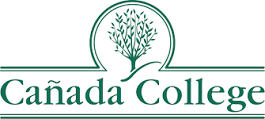 Institutional Self Evaluation Report (ISER)“All Hands” Meeting (all Standard Team members)Meeting AgendaSeptember 21, 20181:00 – 3:00 p.m.Location:  Room 6-101/102LUNCH IS SERVEDAd Hoc Steering Committee Members:TimeAgenda Item1:00 – 1:15 p.m.Lunch is ServedWelcome & Introductions1:15 – 1:35 p.m.Status Updates from ISER Teams1:35 – 1:45Planning for Feedback from the College CommunityOctober 10, 2018 – FLEX DAY1:45 – 2:30Discussion and Q&A with Steve Reynolds, Vice President, ACCJC2:30 – 2:50 p.m.Quality Focus EssayReview of proposed topics or “projects”2:50 – 3:00 p.m.Next steps and ClosureAlicia Aguirre, Accreditation Co-ChairKaren Engel, Accreditation Co-Chair (ALO), Standard I Co-ChairCarol Rhodes, Standard I Co-ChairChar Perlas, Standard II Co-ChairDavid Meckler, Standard II Co-ChairMichelle Marquez, Standard III Co-ChairCandice Nance, Standard III Co-ChairTammy Robinson, Standard IV Co-ChairNicholas Martin, Standard IV Co-ChairJeanne Stalker, Standard IV Co-ChairJamillah Moore, Ex Officio